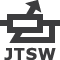 株式会社J.TESORIJTSW 事務局FAX：050-3730-4828e-mail：info@jtesori.comJ.TESORI SOUND WORKSHOP申込書以下に該当事項をご記入の上、FAXまたはメールにてご送付ください。お申込みの確認後、事務局よりお手続きについてのご連絡を差し上げます。申込年月日 ： 平成 　　 年 　　 月 　　 日ご記入いただきました個人情報は、当セミナーのご連絡の用途以外に使用することはございませんセミナー名最新設備音響技術コースお申込み種別 早割　　 グループ割　　 通常※グループ割でお申込みの場合、以下は代表者の方の情報をご記入下さい御名前御社名部署名お支払い方法 お振込み 請求書ベース　※弊社とお取引がある場合のみT E LE – m a i lご住所ご質問など